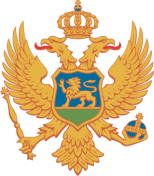 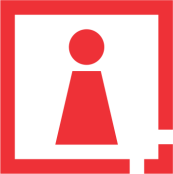 C R N A   G O R AAGENCIJA ZA ZAŠTITU LIČNIH PODATAKAI SLOBODAN PRISTUP INFORMACIJAMABr. 06-11-2064- 3/22Podgorica, 22.12.2022.g.Odlučujući po Zahtjevu, br. 06-11-2064-1/22 od 25.03.2022. godine, upućenog od strane Elektroprivrede Crne Gore AD Nikšić, kojim se od Agencije za zaštitu ličnih podataka i slobodan pristup informacijama traži mišljenje da li je u skladu sa Zakonom o zaštiti podataka o ličnosti da Elektroprivredi Crne Gore, Uprava za katastar i državnu imovinu, na upit, dostavlja podatke o vlasnicima nepokretnosti (ime sadašnjeg vlasnika upisanog u katastar) na kojima se nalaze električna brojila sa kojih se očitava potrošnja električne energije, Savjet Agencije je na sjednici održanoj dana 21.12.2022. godine donio sljedećeM I Š LJ E NJ EDostavljanje ličnih podataka o imenu i prezimenu vlasnika nepokretnosti upisanih u katastar nepokretnosti od strane Uprave za katastar i državnu imovinu po pojedinačnom zahtjevu Elektroprivrede Crne Gore AD Nikšić, u cilju vođenja postupaka po službenoj dužnosti (radi potpisivanja ugovora o snabdijevanju, naplate računa za utrošenu električnu energiju i postavljanja, zamjene i održavanja opreme, kao i radi promjene imena-naziva kupca čiji je vlasnik preminuo ili prodao nekretninu), u skladu je sa Zakonom o zaštiti podataka o ličnosti. O b r a z l o ž e nj eDana 25.03.2022. godine, ovoj Agenciji upućen je Zahtjev od strane Elektroprivrede Crne Gore AD Nikšić, kojim se traži mišljenje da li je u skladu sa Zakonom o zaštiti podataka o ličnosti da Elektroprivredi Crne Gore (u daljem tekstu: EPCG), Uprava za katastar i državnu imovinu, na upit, dostavlja podatke o vlasnicima nepokretnosti na kojima se nalaze električna brojila sa kojih se očitava potrošnja električne energije. U Zahtjevu se, dalje, navodi: da su podaci potrebni jer se često dešava da ne može da se identifikuje lice na koje se vodi nepokretnost jer je bivši vlasnik ili preminuo ili prodao nekretninu kao i da je to uslov za potpisivanje ugovora o snabdijevanju električnom energijom; da navedeno pričinjava problem prilikom naplate računa za utrošenu električnu energiju; da je podatak o vlasniku nepokretnosti potreban prilikom postavljanja, zamjene i održavanja opreme, te da bi na upitu EPCG dala ime bivšeg vlasnika i adresu nepokretnosti, a tražili bi ime (imena) sadašnjeg vlasnika upisanog u katastar. Takođe, u Zahtjevu se navodi da je EPCG u državnom vlasništvu i da obavlja poslove od javnog interesa, shodno članovima 155a, 172 i 173 Zakona o državnom premjeru i katastru nepokretnosti, te da se na ovaj način traži mali obim podataka u konkretnu svrhu i za jasnu namjenu, koje bi obrađivali samo za vrijeme koje je potrebno, nakon čega bi iste vratili rukovaocu ili ih uništili.  Postupajući u skladu sa članom 50 tačka 3 Zakona o zaštiti podataka o ličnosti („Službeni list CG“, br. 79/08, 70/09, 44/12 i 22/17) u kojem se navodi da Agencija daje mišljenja u vezi sa primjenom ovog zakona, a na osnovu predmetnog Zahtjeva  Savjet Agencije je mišljenja da je dostavljanje ličnih podataka o imenu i prezimenu vlasnika nepokretnosti upisanih u katastar nepokretnosti od strane Uprave za katastar i državnu imovinu po pojedinačnom zahtjevu Elektroprivrede Crne Gore AD Nikšić u cilju vođenja postupaka po službenoj dužnosti (radi potpisivanja ugovora o snabdijevanju, naplate računa za utrošenu električnu energiju i postavljanja, zamjene i održavanja opreme, kao i radi promjene imena-naziva kupca čiji je vlasnik preminuo ili prodao nekretninu), u skladu sa Zakonom o zaštiti podataka o ličnosti. Zakonom o zaštiti podataka o ličnosti -ZZPL u članu 2 stavovi 1 i 2 propisano je da se lični podaci moraju obrađivati na pošten i zakonit način i da se ne mogu obrađivati u većem obimu nego što je potrebno da bi se postigla svrha obrade niti na način koji nije u skladu sa njihovom namjenom. Osnovni princip u vezi sa obradom i korišćenjem ličnih podataka, jeste da je obrada podataka i kad je zakonom predviđena, dopuštena samo u svrhe radi kojih je predviđena i samo u mjeri koja je neophodna da bi se ona i ostvarila. Pridržavajući se načela neophodnosti i svrsishodnosti, potrebno je odrediti minimalan obim ličnih podataka koji je potreban da bi se na pravi način ispunila svrha obrade. U smislu člana 9 stav 1 tačka 4 ZZPL-a treća strana, odnosno korisnik ličnih podataka je svako fizičko ili pravno lice, državni organ, organ državne uprave, organ lokalne samouprave ili lokalne uprave i drugi subjekti koji vrše javna ovlašćenja, koji imaju pravo da obrađuju lične podatke, a nije lice čiji se lični podaci obrađuju, prvobitni rukovalac zbirke ličnih podataka, obrađivač ličnih podataka ili lice zaposleno kod rukovaoca zbirke ličnih podataka ili obrađivača ličnih podataka. Uslovi za prikupljanje i obradu ličnih podataka predviđeni su članom 10 ovog Zakona, kojim je propisano da se lični podaci mogu obrađivati ukoliko za to postoji pravni osnov u zakonu ili uz predhodno dobijenu saglasnost lica čiji se podaci obrađuju, koja se može opozvati u svakom trenutku. Shodno članu 10 stav 2 tačka 4 ovog Zakona, obrada ličnih podataka vrši bez saglasnosti lica ako je to neophodno radi obavljanja poslova od javnog interesa ili u vršenju javnih ovlašćenja koja su u djelokrugu rada, odnosno nadležnosti rukovaoca zbirke ličnih podataka ili treće strane, odnosno korisnika ličnih podataka. Prema članu 17 stav 1 ZZPL-a, rukovalac zbirke ličnih podataka mora trećoj strani, odnosno korisniku ličnih podataka, na njegov zahtjev, dati lične podatke koji su mu potrebni. S tim u vezi, Zakonom o državnom premjeru i katastru nepokretnosti ("Sl. list RCG", br. 29/07, "Sl. list CG", br. 073/10, 032/11, 040/11, 043/15, 037/17, 037/17 i 017/18) kojim se uređuje državni premjer, katastar nepokretnosti i upisi prava na nepokretnostima i druga pitanja od značaja za državni premjer i katastar, u članu 155 propisan je sadržaj geodetsko-katastarskog informacionog sistema koji se vodi radi efikasnijeg prikupljanja i obrade, održavanja i distribucije podataka o nepokretnostima. Naime, u članu 155a ovog zakona propisano je da je organ uprave dužan da omogući organima državne uprave, organima lokalne samouprave, pravnim licima koja obavljaju poslove od javnog interesa i notarima pristup geodetsko- katastarskom informacionom sistemu i preuzimanje podataka iz tog sistema, za potrebe obavljanja poslova iz njihove nadležnosti. Takođe, organ uprave će državnim organima, na njihov zahtjev, dostaviti izvještaj o podacima upisanim u katastar nepokretnosti koji su im potrebni u cilju vođenja postupaka po službenoj dužnosti, u smislu člana 173 stav 2 ovog zakona.  Shodno Zakonu o energetici („Sl. list CG“, br. 05/16, 51/17, 82/20 i 29/22) koji u članu 206 stav 1 propisuje da su snabdjevač i krajnji kupac dužni da u pisanoj formi zaključe ugovor o snabdijevanju, čija sadržina je propisana u stavu 2 ovog člana, te da je snabdjevač dužan da snabdijevanje krajnjih kupaca vrši u skladu sa opštim uslovima snabdijevanja koje objavljuje najkasnije 15 dana, prije početka snabdijevanja, a kojima se, između ostalog, naročito utvrđuju uslovi za snabdijevanje električnom energijom, prava i obaveze kupca i snabdjevača, uslovi i način očitavanja, obračuna i plaćanja utrošene električne energije, uslovi za obustavu i ograničenje u snabdijevanju električnom energijom, uslovi i postupak zaključivanja ugovora o snabdijevanju, način promjene podataka iz ugovora itd., shodno članu 207 stav 1 i 2 ovog Zakona. Opštim uslovima za snabdijevanje električnom energijom („Sl. list CG“, br. 70/16) u članu 5 propisano je da je kupac, između ostalog, dužan da zaključi ugovor o snabdijevanju električnom energijom sa snabdjevačem, kao i da plati račun za isporučenu električnu energiju. Imajući u vidu prednje navedeno, a cijeneći da je članom 22 Zakona o zaštiti podataka o ličnosti propisano da je rukovalac zbirke ličnih podataka obavezan da obezbijedi da lični podaci koje obrađuje budu tačni i potpuni, uzimajući u obzir svrhu za koju su prikupljeni, obrada ličnih podataka za potrebe nedvosmislene identifikacije krajnjeg kupca radi potpisivanja ugovora o snabdijevanju, u smislu člana 206 stav 1 Zakona o energetici, a naročito za vođenje postupaka po službenoj dužnosti, odnosno radi naplate računa za utrošenu električnu energiju i postavljanja, zamjene i održavanja opreme, kao i radi promjene imena-naziva kupca čiji je vlasnik preminuo ili prodao nekretninu, Uprava za katastar i državnu imovinu, kao rukovalac zbirkom ličnih podataka, može omogućiti pristup podacima iz geodetsko-katastarskog informacionog sistema (e-servis Katastarskih podataka), postupajući u skladu sa članom 155a i članom 173 Zakona o državnom premjeru i katastru nepokretnosti po zahtjevu korisnika ličnih podataka predviđenih ovim članom, u konkretnom slučaju EPCG AD NK, kao društvu koje obavlja elektroenergetske djelatnosti koje su od javnog interesa, uz obezbjeđivanje tehničkih, kadrovskih i organizacionih mjera zaštite ličnih podataka propisanih čl. 24 Zakona o zaštiti podataka o ličnosti. Na osnovu izloženog Savjet Agencije je mišljenja istaknutog u dispozitivu.SAVJET AGENCIJE:Predsjednik, mr Željko RutovićDostavljeno:Podnosiocu zahtjevaOdsjeku za predmete i prigovore